Стоимость проживания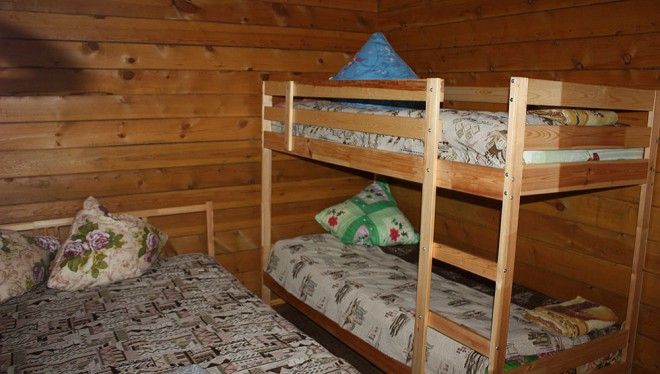  Корпоративным клиентам и большим компаниям - специальные условия!Услуги*с 21.08.17г. по 31.10.17г.с 09.06.17г. по 20.08.17г.                Без питанияс 09.06.17г. по 20.08.17г.С питанием2-х местный номер "Стандарт"3200 руб./номер3600 руб./номер5400 руб./номер3-х местный номер "Стандарт"4800 руб./номер5400 руб./номер7800 руб./номер4-х местный номер "Комфорт"6000 руб./номер7000 руб./номер-4-6-ти местный дом "Комфорт"8000 руб./номер9000 руб./номер-Номера 2-3-4-х местные "Эконом"от 900 руб.сутки/чел.от 1000 руб.сутки/чел.от 1800 руб.сутки/чел.Питание 3-х разовое для взрослого900 руб. в день с 1 человека900 руб.в день с 1 человека900 руб. в день с 1 человекаПитание 3-х разовое для ребенка700 руб. в день с 1 человека700 руб. в день с 1 человека700 руб. в день с 1 человека